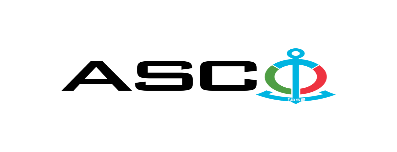 “AZƏRBAYCAN XƏZƏR DƏNİZ GƏMİÇİLİYİ” QAPALI SƏHMDAR CƏMİYYƏTİNİN№ AM038/2024 nömrəli 28.03.2024-cü il tarixində DND-nın inzibati binasının pilləkənlərinə mərmərin vurulması (mal-material və işçiliklə birlikdə) işləri üçün xidmətin satınalınması məqsədilə keçirdiyiAÇIQ MÜSABİQƏNİN QALİBİ HAQQINDA BİLDİRİŞ                                                              “AXDG” QSC-nin Satınalmalar KomitəsiSatınalma müqaviləsinin predmetiDND-nın inzibati binasının pilləkənlərinə mərmərin vurulması (mal-material və işçiliklə birlikdə) işləri üçün xidmətin satınalınmasıQalib gəlmiş şirkətin (və ya fiziki şəxsin) adıBakı Sənaye Tikinti MMCMüqavilənin qiyməti52822.94 aznMalların tədarük şərtləri (İncotresm-2010) və müddəti                               DDPİş və ya xidmətlərin yerinə yetirilməsi müddəti20 GÜN ƏRZİNDƏ